Oregon State Performance PlanUnder the Individuals with Disabilities Education Act of 2004 (IDEA), the Oregon Department of Education (ODE) is required to submit a six-year State Performance Plan (SPP) to the Office of Special Education Programs (OSEP). The OSEP has developed key performance measures, known as indicators, to measure both compliance and results. The OSEP sets the targets for compliance indicators and the ODE sets targets for the results indicators. The SPP must include targets for each results indicator. The ODE reports on progress made toward these indicators each year in the Annual Performance Report (APR). Every six years the ODE must review results targets and engage key partners in the development of new targets. ODE is currently seeking input related to the indicators for which targets must be established and will be holding a public input session to discuss data related to this indicator in December 2021. Please see the ODE State Performance Plan and Annual Reports for Special Education webpage for more information and to register for the public input session. You can also provide input without attending the session through this survey.What does this indicator measure and why is it important?Indicator B1 addresses a Free Appropriate Public Education (FAPE) by measuring the percent of youth with Individualized Education Programs (IEPs) graduating from high school with a regular high school diploma. (20 U.S.C. 1416 (a)(3)(A)).Tracking graduation rate for students with disabilities provides the State with the data to make changes to systems and services so that students reach their post school goals.What is the data source?The data for this indicator comes from the June Special Education Exit collection, specifically IDEA Section 618 Data in EDFacts file FS009 – Children with Disabilities (IDEA) Exiting Special Education. The June Special Education Exit collects information for federal reporting requirements under the Individuals with Disabilities Education Act (IDEA). This includes students who have exited special education between July 1 and June 30. This data collection helps ODE meet requirements related to Section 618 of Individuals with Disabilities Education Act (IDEA).Does the baseline need to be set or reset for this indicator?Yes, this indicator’s measurement changed and ODE must establish a new baseline. ODE proposes using Oregon’s 2019-20 data (75.37%) as a new baseline for this indicator for the FFY 2020-2025 State Performance Plan.How has Oregon performed over time?Data in this fact sheet has been updated to show Oregon’s historical results under the new indicator measurements, which requires the use of a new data source. To minimize complexity, the historical data and targets Oregon reported from the prior measurement of this indicator are not included since it used a different data source (ESEA data).What are the new targets?The ODE will not set new targets until we hear from our partners. There are several ways to set new targets. It could be a percentage increase, start with the end game in mind, or examine trends over time and make predictions based on trends. Some helpful information about setting targets:Targets are meant to support improved results and outcomes for children and families. They should be within reach but still show growth. Change takes time. Targets can be created with this understanding in mind. For example, targets may stay the same for several years in a row, and then improve slightly during the final target year (FFY 2025). Alternatively, targets could show a slight improvement each year.Example AExample A shows a gradual increase that forecasts Oregon reaching a 90% graduation rate in 10 years.Example BExample B shows more growth that forecasts Oregon reaching a 90% graduation rate in 8 years.Example CExample C shows ambitious growth that forecasts Oregon reaching a 90% graduation rate in 6 years.If you need more information in order to provide input, please contact
Elizabeth Jankowski, Education Specialist, at elizabeth.jankowski@state.or.us.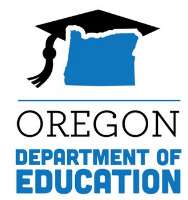 State Performance Plan (SPP)Fact SheetIndicator B1: GraduationState Performance Plan (SPP)Fact SheetIndicator B1: GraduationState Performance Plan (SPP)Fact SheetIndicator B1: GraduationState Performance Plan (SPP)Fact SheetIndicator B1: GraduationFFY202020212022202320242025Targets ≥79.00%80.00%81.00%82.00%83.00%84.00%FFY202020212022202320242025Target ≥79.00%81.00%83.00%84.00%86.00%87.00%FFY202020212022202320242025Target ≥79.00%81.00%83.00%84.00%86.00%87.00%